ПРОФСОЮЗНЫЙ ДИКТАНТ: КОГДА, ГДЕ, КАК

27 сентября всех членов профсоюза приглашаем принять участие во Всероссийской просветительской акции «Профсоюзный диктант».

27 сентября (вторник) с 00.00 до 23.59 по МСК, в День рождения Профсоюза, будет организован доступ к заданиям через личный кабинет члена Профсоюза на сайте Общероссийского Профсоюза образования (www.eseur.ru).

По завершению тестирования на экране появится количество правильных ответов и сертификат участника (не менее 14 правильных ответов) или отличника (27 правильных ответов). Сертификат в формате pdf можно будет скачать в личном кабинете члена Профсоюза в разделе «Мои документы» в любое удобное время.

Узнать правильные ответы на вопросы диктанта можно будет 28 сентября 2022 года в личном кабинете в разделе «Профсоюзный диктант».

Предлагаем заранее ознакомиться с инструкцией по прохождению единого профсоюзного диктанта сайте https://tyumprof.ru/profsojuznyj-diktant-kogda-gde-kak/.
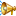 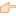 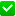 